Indiana SNAC Quarterly Meeting 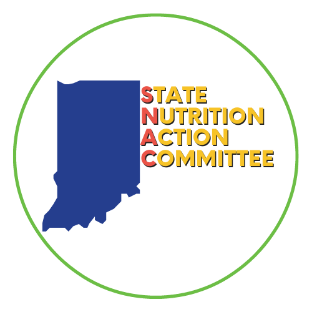 May 4th, 20221:00-2:30 p.m. ESTAttendance (51):  Caleb Kulinski  Kristen FitzgeraldRebecca Tuholski Jenna SperryErin Sherrow-HayseSarah Wilson Kate Howe  Emma SmytheMelinda DuckettKylee Bennett Ann Marie NeeleyRachel Lowry  Allison FinzelTina Graves  Deanna Reinoso Beckie LiesLacy WilsonAngela Rupchock-Schafer  Angela Winston La Wanda GirtonMegan McGregor  SNAC Organizational UpdatesOver the next year, we are working on gathering data and feedback to inform a larger strategic plan that considers the professional capacity and interest, community interest and need, and current state objectives (State Health Improvement Plan, SNAP-Ed Plan) to guide SNAC and SNAP-Ed in Indiana. Dialogue SessionsWe are working each month to coordinate dialogue sessions for professionals and any interested community members. This is an hour-long meeting at the end of every month where professionals come together to discuss their experiences around specific topics. These topics were chosen after engaging with SNAP-Ed staff and professionals. The topics tend to be those that are harder to address in communities. Meeting involves a 10-15 minute grounding presentation to get on the same pageThen, break out rooms are used to connect and share experiences We would love for anyone who works in the topical space to attend if possible so we can continue to gather qualitative dataWe worked with our intern to develop concept maps to display the qualitative dataCredit for the idea goes to the Connections IN Health team that utilizes a similar model to communicate their findings in the communities they engage with. Mindflower Studio is used to develop a similar picture for each community that works with the Connections IN Health team. We WILL use this data as we are determining professional interest, need, and capacity around specific nutrition/PA topics specifically in limited resourced communities. You can also see the attendance for the last sessions Please see the chart for all the dialogue sessions coming upPlease contact us if you are interested in giving a short 10-15 minute presentation about your experiences, success, and/or barriers for a certain topic Listening SessionsWe are currently working to get this organized Right now, a small group of us are participating in the National Association of Chronic Disease Director’s (NACDD) Physical Activity and Nutrition Equity Engagement Lab This will be guiding us as we try to understand how we can promote authentic community engagement through a statewide network More information to come as this information gets organizedSNAC WebsiteWe are getting close to launching our website! We are also going to be setting up a listserv as a primary way of communication with SNACWe will be sending out newsletters and scheduling meetings with that listservPlease add members@indianasnac.com to you contact list so that the emails don’t go to spam Please let us know if you would no longer like to receive meeting updates or information Members will also be able to send resources and information to the groups We will be working with the steering committee and any other interested partners to make changes and hopefully launch in the next few months!Major highlights of the website: It is meant for both professionals and community membersThere is a calendar function that you could add events to for community members to find Highlighting SNAC partners and the work done around the state regarding the SNAP-Ed space (newsletters/ meeting minutes and recordings) Will essentially be a place to highlight and connect partners and resources Student Networking EventOur intern did great work on putting together a recommendation for a college student networking eventYou might be hearing from us if you said you were interested in participating in this event through the annual survey If you have any ideas, please let us know- we will be aiming for early September! SNAC Member Updates This will be time for partners to share about current projects.Send Julia (jbrunnemer@isdh.in.gov) any updates to present if you are unable to attend.Marshall County Food CouncilThe Marshall County Food Council is currently piloting a Door Dash program to deliver food boxes to homebound clients of our local food pantries. The food pantry makes a Door Dash ‘order’ and a food box(es) are delivered free of charge to the food pantry clients at their home. It is a fantastic way to help fight hunger in our rural county where transportation to and from food pantries is a real issue!! And, attached (in future email) here is the Marshall County Food Council’s work on our Farm-to-Table restaurant and producer partnerships. Very excited about the possibilities here.Contact Angie at arschafer@marshallcountycf.org and Beckie Lies at beckielies@purdue.edu for more informationConnections IN HealthWe are starting to meet with people who are connected to Madison County.  If the group has anyone that is connected with Madison County and would like to talk with us, we would love to hear from them.  If you or someone you know has connections there, please consider participating in and sharing the Madison Co Interest Survey:  https://redcap.link/MadisonCo Here are a few upcoming events:HHWA Summit, September 21, 2022:https://iu.zoom.us/meeting/register/tZUud-GpqjgsGNbetSQ26cWkqM3YLYBCN6bM Asthma Summit- August 25, 2022: https://iu.zoom.us/meeting/register/tZAqdO-grjkoH9cd1f2Oznsk6bepMw8o_MSR Luncheon and Fireside Chat with Dr. Jerome Adams on May 26 at 11:30am https://iu.zoom.us/meeting/register/tZEuc-2tpjgiH9H46003ojvmZCGCvlhx7DIw Motivational interviewing August 19, 10-11am-https://iu.zoom.us/meeting/register/tZUrcuGgrTIvHNDTSOQxUv3auc2IFQxtsBKjAugust 30, 8-9am-https://iu.zoom.us/meeting/register/tZIsdO6trzgjHtMbREdqEbWrnBUJCUhqqxUi The importance of Humor for your HealthAugust 12, 9-10amhttps://iu.zoom.us/meeting/register/tZIvf-msqTMtEtW82udMO0tDsTagLlej3EHo August 22, 3-4pmhttps://iu.zoom.us/meeting/register/tZMuc-6srzwtEtHdfmHPt7RlDJQTOBRDoogVContact Karen Hinshaw for more information: kdhinsha@iu.edu Indiana Head Start Association SNAP Benefits were added last week to the eligibility standards for Head Start and Early Head Start and this is a tremendous step forward for all those families and children who are qualified for SNAP and now Head Start and Early Head Start. This means there is an additional 10,000 children we can serve ages 0-5, that are SNAP benefit recipients will now be eligible for Head Start. Great news and now we just need to get going on workforce development to find staff to serve our children and families!Contact Rhett Cecil for more information: rcecil@indianaheadstart.org Indiana Department of HealthThe YAPA grant is now available! This one-year grant is focused on providing physical activity and physical education opportunities for youth and adolescents, 6-17 years of age (K-12) in the classroom, school and before or after school program settings in Indiana. *Special consideration will be given to those focusing on health equity and incorporating trauma-informed approaches in their programming.Please see the application for detailsDeadline to apply: May 20th at 5 p.m. For more information, please contact Emma Smythe, Youth Physical Activity Coordinator at esmythe@isdh.in.govPartner Presentation: Indiana Department of Education Fern Bachner, Child & Adult Care Food Program Nutrition Specialist- fbachner@doe.in.gov Ashley Heller, School Nutrition Specialist- aheller@doe.in.gov Allie Catio-Sipe, School Nutrition Program Assistant Director- acaito@doe.in.gov Come join us in learning more about the nutrition programs offered through the Indiana Department of Education (IDOE)Please see the attached slides and the recording for more information Presentation: Indiana Department of Health, Division of Nutrition and Physical Activity  Ann Marie Neeley, IBCLC- Breastfeeding Coordinator Ann Marie will be speaking about her role in breastfeeding support for the state of Indiana. She will also be discussing the role of breastfeeding in nutrition security. Please see the attached slides and the recording for more information. The slides are embedded into the larger SNAC PowerPoint. Contact: aneeley1@health.in.gov Announcements and Reminders The SNAC profiles will be updated in June! We have a special place on the website for partner profiles to be featured as well. Please submit a profile in the questionnaire attached in the minutes if you would like to share your contact information and any relevant projects!SNAC newsletter- Spring edition coming out soon!Next Meeting: August 3rd at 1 p.m. EST       